河海大学学生宿舍卫生成绩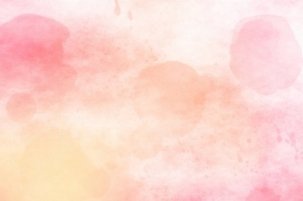 （2019迎国庆卫生大检查）河海大学学生宿舍卫生成绩（2019迎国庆卫生大检查）注：所在宿舍楼均分、宿舍成绩排名状况（排名前10%，排名后20%）请登录奥蓝学生管理信息系统，在“卫生检查”中查询。院系年级宿舍总数卫生成绩平均分卫生成绩平均分院系年级宿舍总数男女水文院166290.1990.11水文院176489.4186.51水文院188088.8694.19水文院197189.7690.35水电院163192.6592.00水电院173090.2793.13水电院186388.3490.74水电院194090.5890.56港航院163189.0087.13港航院173190.5990.67港航院185988.5095.21港航院194891.0389.91土木院164790.4585.44土木院174190.6593.20土木院187388.1089.54土木院196390.0491.00环境院166389.5490.86环境院176591.0794.23环境院188588.4294.52环境院197691.9090.31能电院1613184.3291.90能电院1713889.0890.22能电院1813888.1589.49能电院1910289.7496.71计信院169886.0393.62计信院1711694.0895.69计信院1814087.4590.09计信院1910290.2192.90力材院164383.6686.75力材院174888.4394.27力材院185387.5191.33力材院194991.2891.90地学院166287.0294.60地学院176989.6789.62地学院187187.2590.07地学院196789.8990.62农工院162090.8091.60农工院171990.4289.43农工院182389.1996.57农工院192989.8189.88院系年级宿舍总数卫生成绩平均分卫生成绩平均分院系年级宿舍总数男女海洋院161291.5790.80海洋院171984.8691.60海洋院182387.9394.89海洋院192690.7690.33理学院164485.9794.93理学院175087.1494.00理学院184588.3391.67理学院194690.2589.93商学院1612284.6382.08商学院1713286.3989.42商学院1814287.4089.82商学院1910089.3590.21公管院166084.1390.98公管院175888.3689.26公管院186186.4090.28公管院195690.3190.25法学院162483.6384.25法学院173389.0089.44法学院183386.8389.81法学院191888.5090.64马学院16993.3381.33马学院171287.7589.00马学院18993.5091.14马学院191090.0093.25外语院163986.5081.33外语院174586.6789.06外语院183792.8089.88外语院193496.6788.46大禹院162588.3189.11大禹院173287.2393.60大禹院185087.5195.18大禹院193588.3389.09